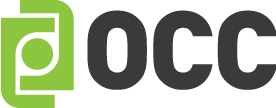 CFTC FOIA CONFIDENTIAL TREATMENT REQUESTTO:		CFTC FOIA COMPLIANCE OFFICEU.S. Commodity Futures Trading CommissionThree Lafayette Centre1155 21st Street, NWWashington, DC 20581FROM:	THE OPTIONS CLEARING CORPORATION		Legal Department		One North Wacker Drive, Suite 500		Chicago, IL  60606		(312) 322-6200BY:		Justin Byrne, Vice President, Regulatory FilingsDATE:		2017-02-27Pursuant to the Freedom of Information Act and the rules of the U.S. Commodity Futures Trading Commission (“Commission”) implementing FOIA, The Options Clearing Corporation (“OCC”) hereby requests confidential treatment for the record(s) (“Record(s)”) identified below:RECORD(S) FOR WHICH CONFIDENTIAL TREATMENT IS REQUESTED:   A five-page document titled, “Dividend Policy,” which is attached to SR-OCC-2017-002 as Exhibit 5C. A four-page document titled, “Refund Policy,” which is attached to SR-OCC-2017-002 as Exhibit 5D. BASIS:  Business confidentiality - The Record(s) contain(s) contain the trade secrets or confidential commercial or financial information of a self-regulatory organization and are being provided to the Commission’s staff in response to a request made pursuant to the Commission’s oversight authority.  OCC’s request for confidential treatment extends to any derivative works (regardless of media) containing the above described Record(s) or otherwise based thereon.        FOIA Notice: 2017-02-27